KONKURS MIKOŁAJKOWYW dniach 18 do 27 listopada   zapraszamy wszystkich uczniów do zakupienia losów. Cena losu : 3 zł.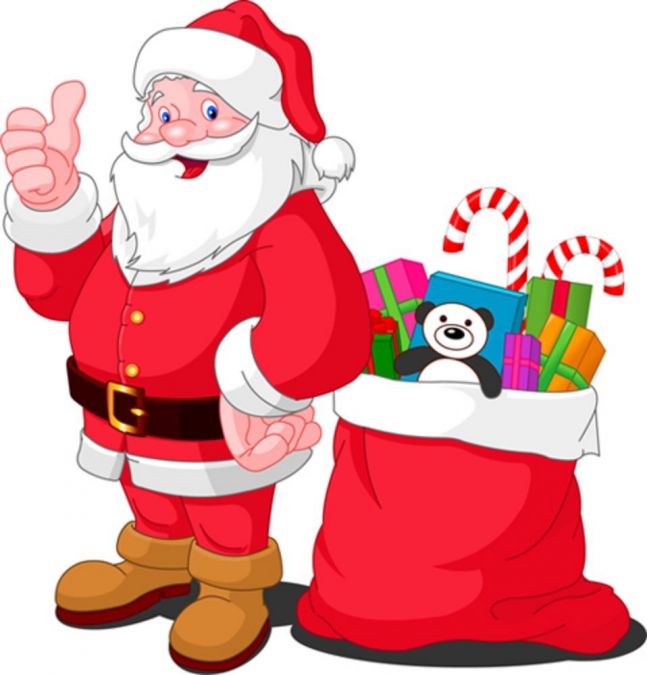 Losy można zakupić u opiekunek SU